龙游县人民医院医共体简介（浙江大学附属邵逸夫医院龙游分院）龙游县人民医院始建于1940年，是一所集医疗、科研、教学、预防保健于一体的二级甲等综合性医院。是国家卫计委确定的首批重点建设的500家县级公立医院、全面提升县级医院综合能力第二阶段县级医院、浙江大学医学院附属邵逸夫医院龙游分院。是全国首家糖尿病规范化诊疗示范中心、中国卒中中心联盟成员单位、国家空中急救医院联盟、中国县级医院急诊联盟理事单位，浙江省基层卫生适宜技术示范基地、浙江风湿免疫病医联体联盟成员单位、浙西地区的首家“创伤救治中心建设单位”联盟单位等；先后获得爱婴医院，省文明单位、绿色医院等国家、省市县级集体荣誉200余项。为龙游县120急救、健康体检、创伤急救、孕产妇与新生儿抢救中心，县急诊、放射、临检、病理、麻醉、护理、院内感染质控中心。承担本县域内重大医疗活动保障、突发公共事件的紧急医疗救援任务和配合突发公共卫生事件防控等工作。2019年，我院与湖镇镇、横山镇、塔石镇、东华街道、小南海镇、模环乡、社阳乡、罗家乡、石佛乡卫生院等9乡镇卫生院组成的“1＋9”架构的龙游县人民医院医共体，构建医疗卫生服务新体系。医院位于龙游县龙洲街道荣昌大道373号，交通便利，环境优美，占地42亩，绿化面积1.7万平方米。现有职工888人，高级职称127人，中级职称286人。设18个病区，开设专科专病门诊40余个。医院共有省医坛新秀1人，市名医1人、名专家1人，市第三批“115”人才2人，县第三批优秀人才13人，县第三批领军人才5人，县第一批百名菁才工程14人。拥有磁共振、16排32层螺旋CT机、进口医用压缩空气机组、大型遥控X光机、DR机、体外碎石机、彩色B超、脑彩超、脑电图、睡眠鉴定仪、心肺功能测定仪、骨密度测定仪、眼科进口白内障超声乳化仪、德国产光学相干断层扫描仪OCT、动态心电图、动态血压、快速冰冻切片机、快速细菌鉴定仪、电化学免疫发光仪、黄疸检测仪以及手术显微镜、C臂机、高清胃镜、胆道镜、结肠镜、支气管镜、胸腔镜、高清腹腔镜、膀胱镜、膝关节镜、乳腺旋切系统、能量平台、胎儿中央监护系统、鼻咽镜等一批先进的医疗仪器设备。近年来，加强学科建设，提升医院的形象品牌。神经内科、普外科、骨科、放射科、孕产妇抢救中心、新生儿抢救中心为县重点学科。获批成立市级专家工作站1家（傅国胜专家工作站），县级专家工作站5家（蔡秀军专家工作站、李红专家工作站、胡兴越专家工作站、王春林专家工作站、黄学锋专家工作站）。医院以病人为中心，优化服务流程，不断提高医疗质量和服务水平，为人民群众身体健康提供更好的医疗保健服务。地    址：浙江省龙游县龙洲街道荣昌大道373号邮    编：324400联系电话：0570-7212260、13567060202   扫一扫，欢迎关注龙人医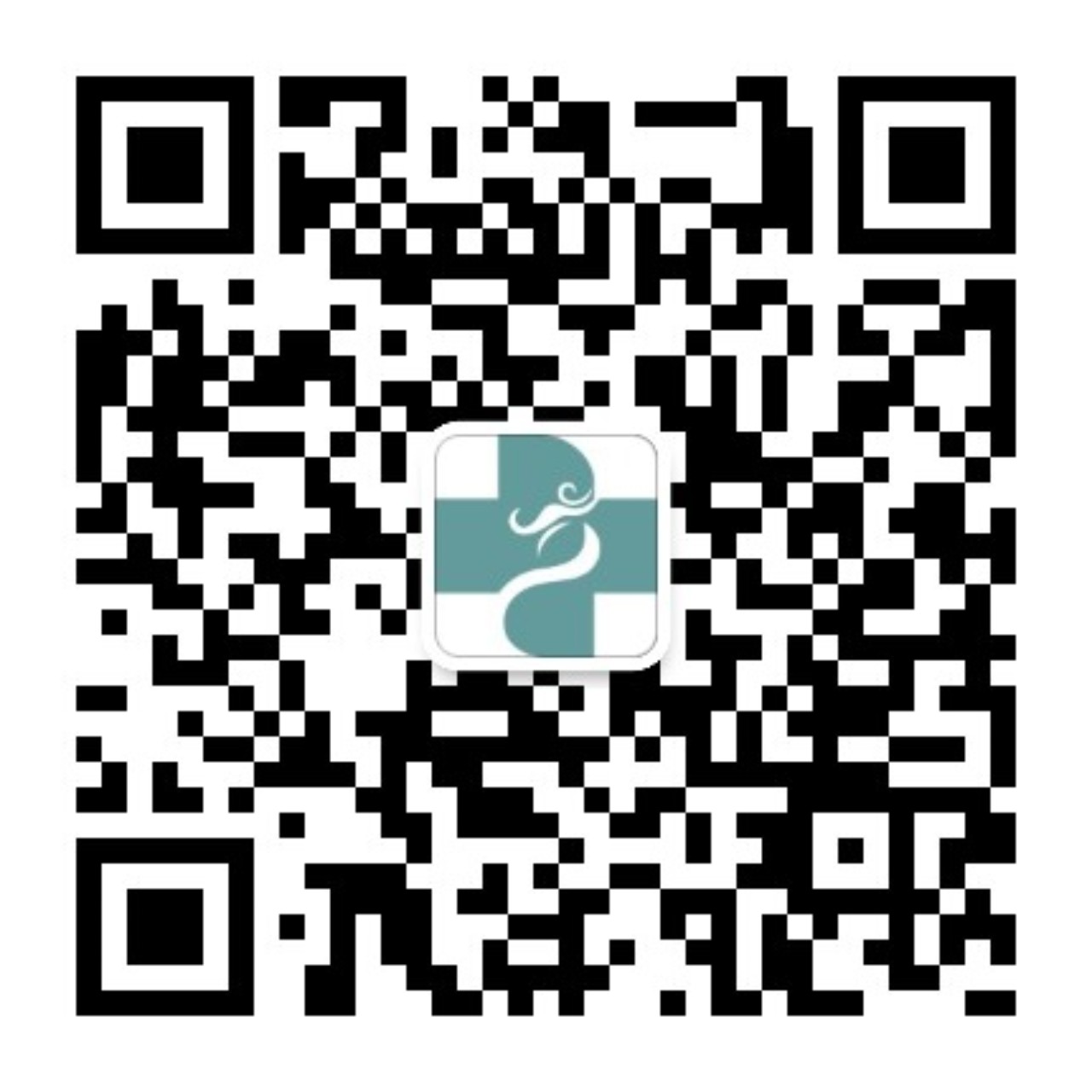 